（一）柯城区中医医院需求计划表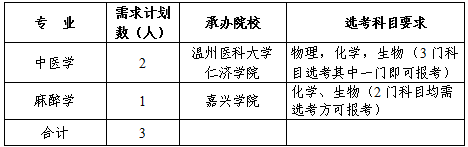 （二）柯城区医共体分院需求计划表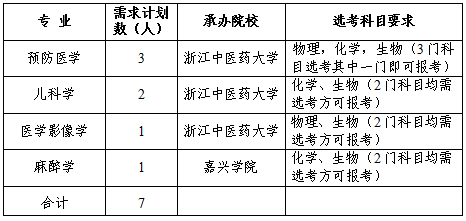 